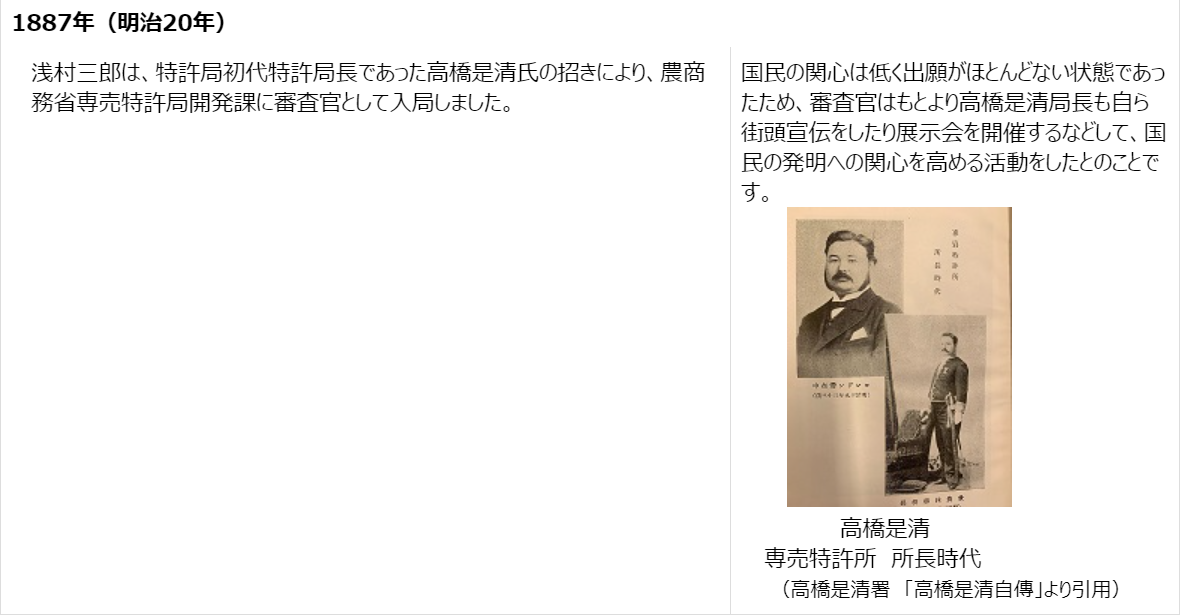 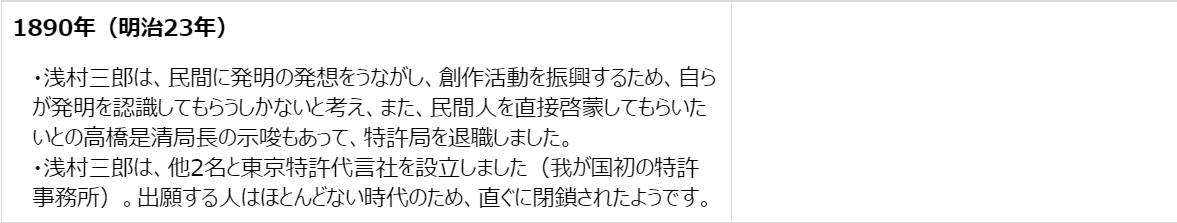 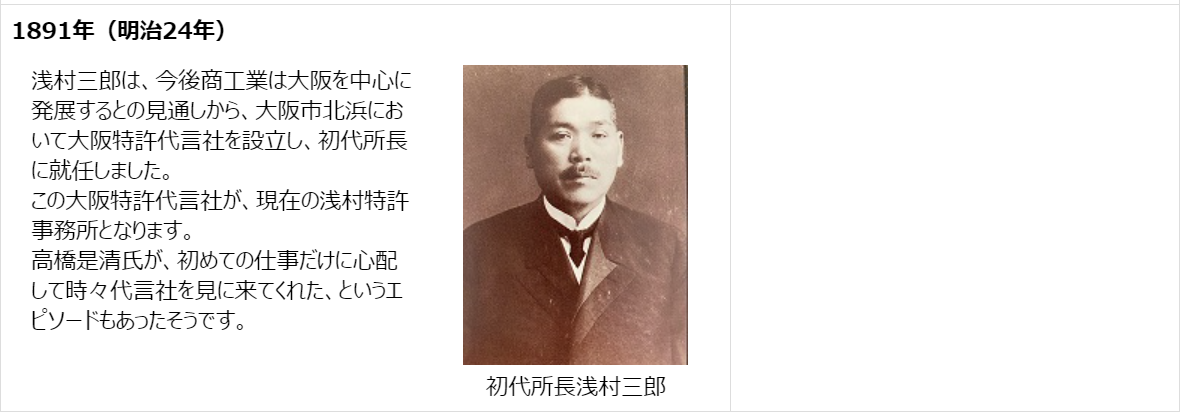 沿革 | 浅村特許事務所 (asamura.jp)